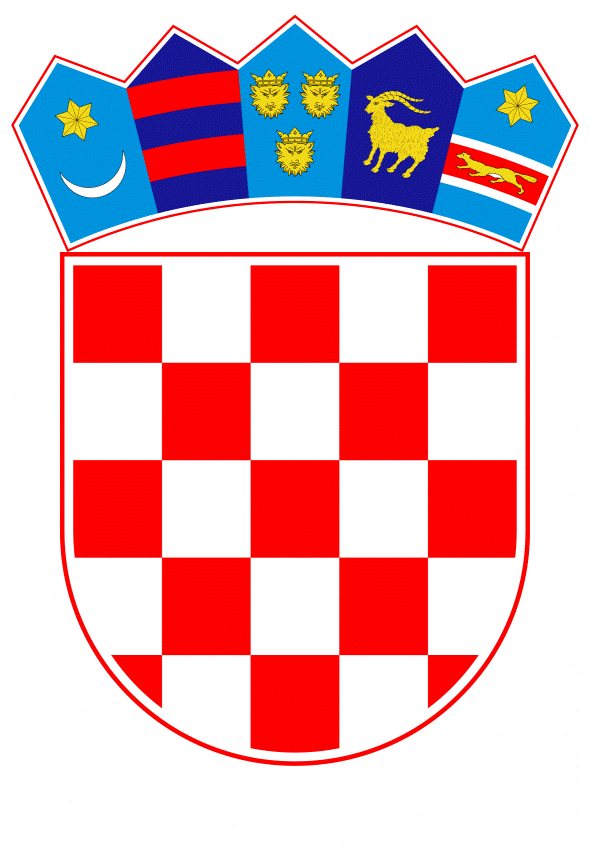 VLADA REPUBLIKE HRVATSKEZagreb, 28. svibnja 2020._____________________________________________________________________________________________________________________________________________________________________________________________________________________________Banski dvori | Trg Sv. Marka 2  | 10000 Zagreb | tel. 01 4569 222 | vlada.gov.hrPrijedlogNa temelju članka 47. stavaka 1. i 3. Zakona o pomorskom dobru i morskim lukama (Narodne novine, br. 158/03, 100/04 - Zakon o izmjenama i dopunama Zakona o gradnji, 141/06, 38/09, 123/11 – Odluka Ustavnog suda Republike Hrvatske, 56/16 i 98/19), Vlada Republike Hrvatske je na sjednici održanoj ___________________ 2020. godine donijelaODLUKUO IZMJENI ODLUKE O OSNIVANJU LUČKE UPRAVE RIJEKAI.U Odluci o osnivanju Lučke uprave Rijeka (Narodne novine, br. 42/96, 26/02, 54/02, 72/07, 121/12, 14/14 i 115/15 i 72/18), u točki IV. stavku 1. podtočci 1. Bazen Rijeka, alineja b) morski dio, točka 1) mijenja se i glasi:„ 1) Bazen Rijeka obuhvaća dio mora ukupne površine 3.357.195  m2, a obilježen je poligonom točaka izraženih u HTRS96/TM koordinatnom sustavu kako slijedi:sve kako je prikazano na grafičkoj podlozi Geodetskom elaboratu Geodetskog zavoda Rijeka d.o.o. pod nazivom: Prijedlog izmjene granice lučkog područja luka Rijeka – Bazen Rijeka – lokacija morski dio luke, studeni 2018. godine, koja čini Prilog ovoj Odluci i ne objavljuje se u „Narodnim novinama“.“Podtočka 2. „Bazen Bakar“ mijenja se i glasi:„2. Bazen Bakar obuhvaća dio kopna pripadnosti česticama zemljišta katastarskih brojeva: 1711, 1712, 1713, 1714, 1715, 1716, 1717, 1718, 1719/1, 1720, 1721, 1722/1, 1722/2, 1723, 1724/1, 1724/2, 1725, dio 2890/1, 2890/2, 2891, 2892/1, 2892/2, 2892/4, dio 2893/1, 2893/3, 2893/4, 2893/5, 2894/3, 2917, 2918, 2919, 2920, 2921, 2925/2 i 2892/3 sve k.o. Bakar i dio mora, ukupne površine 809.568 m2, a obilježen je poligonom točaka izraženih u HTRS96/TM koordinatnom sustavu kako slijedi:sve kako je prikazano na grafičkoj podlozi Geodetskom elaboratu Geodetskog zavoda Rijeka d.o.o. pod nazivom: Prijedlog ažuriranja granice lučkog područja luka Rijeka – Bazen Bakar u HTRS96/TM koordinatnom sustavu na dijelu k.o. Bakar, svibanj 2019. godine, koja čini Prilog ovoj Odluci i ne objavljuje se u „Narodnim novinama“.“Podtočka 5. „Bazen Zamet“ mijenja se i glasi: „5. Bazen Zamet obuhvaća dio kopna pripadnosti česticama zemljišta katastarskih brojeva: 4336, 4337, 4338, 4397, 5065, 4333/1, 4339/2, 4339/3, 4398/1 i 5057/2, sve k.o. Zamet i dio mora, ukupne površine 16.535 m2, a obilježen je poligonom točaka izraženih u HTRS96/TM koordinatnom sustavu kako slijedi:sve kako je prikazano na grafičkoj podlozi Geodetskom elaboratu Geodetskog zavoda Rijeka d.o.o. pod nazivom: Prijedlog ažuriranja granice lučkog područja luka Rijeka – Bazen Zamet u HTRS96/TM koordinatnom sustavu na dijelu k.o. Zamet, lipanj 2019. godine, koja čini Prilog ovoj Odluci i ne objavljuje se u „Narodnim novinama“.“Podtočka 6. „Bazen Omišalj“ mijenja se i glasi:„6 Bazen Omišalj obuhvaća dio kopna pripadnosti čestici zemljišta katastarskog broja: 4559 u dijelu k.o. Omišalj i dio mora, ukupne površine 142.806 m2, a obilježen je poligonom točaka izraženih u HTRS96/TM koordinatnom sustavu kako slijedi:Sidrište 1 obuhvaća dio mora ukupne površine 22.968.765 m2, a obilježeno je poligonom točaka izraženih u HTRS96/TM koordinatnom sustavu kako slijedi:Sidrište 2 obuhvaća dio mora ukupne površine 24.244.562 m2, a obilježeno je točkom izraženom u HTRS96/TM koordinatnom sustavu i radiusom kako slijedi:sve kako je prikazano na grafičkoj podlozi Geodetskom elaboratu Geodetskog zavoda Rijeka d.o.o. pod nazivom: Proširenje morskog dijela lučkog područja luke Rijeka u Bazenu Omišalj na dva sidrišta u HTRS96/TM koordinatnom sustavu, veljača 2019. godine, koja čini Prilog ovoj Odluci i ne objavljuje se u „Narodnim novinama“.“II.Zadužuje se i ovlašćuje Lučka uprava Rijeka voditi brigu o održavanju, zaštiti i unaprjeđenju lučkog područja planirane luke posebne namjene – luke nautičkog turizma Porto Baroš, sve na način koji će osigurati nesmetano obavljanje lučkog prometa, red na lučkom području i sigurnost plovidbe do donošenja odluke o dodjeli koncesije za to lučko područje.III.Ova Odluka stupa na snagu osmoga dana od dana objave u Narodnim novinama.KLASA: URBROJ: Zagreb, PREDSJEDNIK
mr. sc. Andrej PlenkovićOBRAZLOŽENJESukladno članku 47. stavcima 1. i 3. Zakona o pomorskom dobru i morskim lukama Vlada Republike Hrvatske utvrđuje lučko područje u lukama otvorenim za javni promet od osobitoga (međunarodnoga) gospodarskog interesa za Republiku Hrvatsku, u skladu s prostornim planom, a lučka uprava je dužna predložiti promjenu akta o lučkom području ako to zahtijevaju razvojni, gospodarski, administrativni ili drugi razlozi.Na svojoj 136. sjednici održanoj dana 16. studenoga 2018. godine Upravno vijeće Lučke uprave Rijeka donijelo je Odluku da se radi osiguravanja uvjeta za realizaciju razvojnih planova predloži Vladi Republike Hrvatske promjenu akta o lučkom području luke Rijeka u cilju stvaranja i optimizacije preduvjeta za razvoj nautičkog turizma na području Porto Baroša i u cilju osiguravanja preduvjeta za neometani nastavak prometa u luci Rijeka. Obuhvat morskog dijela bazena Rijeka mijenja se na način da se dio morskog područja uključuje u područje luke Rijeka, a dio isključuje. Na dijelu Porto Baroša isključuje se dio morskog područja iz obuhvata luke otvorene za javni promet, a isti dio bit će u obuhvatu buduće luke nautičkog turizma, dok se na dijelu neposredno uz područje Porto Baroša uključuje dio morskog područja u obuhvat luke otvorene za javni promet a radi osiguravanja preduvjeta za neometani nastavak prometa u luci Rijeka.Na svojoj 140. sjednici održanoj dana 14. ožujka 2019. godine Upravno vijeće Lučke uprave Rijeka donijelo je Odluku da se radi osiguravanja uvjeta za realizaciju razvojnih planova predloži Vladi Republike Hrvatske promjenu akta o lučkom području luke Rijeka na način da se morski dio lučkog područja bazena Omišalj proširi na područje dva sidrišta, ukupne površine 47.213.327 m2 te da se kopneni i morski dio bazena Omišalj iskaže u važećem HTRS96/TM koordinatnom sustavu.Zaključno, na svojoj 150. sjednici održanoj dana 23. prosinca 2019. godine Upravno vijeće Lučke uprave Rijeka donijelo je Odluku da predloži Vladi Republike Hrvatske izmjenu Odluke o osnivanju Lučke uprave Rijeka na način da se obuhvat bazena Bakar i bazena Zamet iskaže u važećem HTRS96/TM koordinatnom sustavu.Predmetnim Prijedlogom odluke mijenja lučko područje luke Rijeka na način da se u bazenu Rijeka mijenja obuhvat morskog dijela lučkog područja, dok se u bazenu Omišalj utvrđuju dva sidrišta. Također, sve koordinate koje zatvaraju obuhvat lučkog područja bazena Raša i Omišalj iskazuju se u važećem HTRS96/TM koordinatnom sustavu. Obuhvat lučkog područja bazena Bakar i bazena Zamet ne mijenja se već se samo iskazuje u važećem HTRS96/TM koordinatnom sustavu.Zaključno, predmetnom Odlukom zadužuje se Lučka uprava Rijeka održavati područjem Porto Baroša do odabira koncesionara. Naime, kako je isto područje isključeno iz obuhvata luke Rijeka, u ovom trenutku istim područjem nitko ne upravlja što može predstavljati potencijalnu opasnost s naslova sigurnosti plovidbe. S obzirom na položaj područja Porto Baroš, u samom centru Grada Rijeke, na isto područje uplovljavaju i vežu se plovni objekti, stoga je potrebno osiguravati red kako ne bi došlo do štete za koju bi mogla odgovarati Republika Hrvatska.Predlagatelj:Ministarstvo mora, prometa i infrastrukturePredmet:Prijedlog odluke o izmjeni Odluke o osnivanju Lučke uprave RijekaBroj točkeE koordinata
HTRS96/TM
(m)N koordinata
HTRS96/TM
(m)1336468.185023539.032336458.385023543.373336457.375023541.684336456.605023540.805336455.665023539.966336454.815023538.607336451.925023533.108336450.965023531.599336450.085023530.2510336448.955023528.7211336446.215023525.3512336444.345023523.5713336442.705023522.2214336440.465023520.9215336436.835023518.9816336434.545023518.1017336432.525023517.7018336429.405023517.0919336427.745023516.7020336426.195023516.4521336423.715023516.2922336421.305023516.1623336419.135023516.1824336416.985023516.3225336414.405023516.6626336411.945023517.2227336409.125023517.9628336405.065023519.2129336400.955023520.8630336396.965023522.8331336394.425023524.2232336392.995023524.7333336391.345023524.9334336387.875023525.0335336385.325023525.2436336383.065023525.6837336381.225023526.2738336377.325023527.6739336375.275023528.2340336372.375023529.0841336370.465023529.9542336369.365023530.6343336367.225023532.1844336365.865023533.0745336364.965023533.5746336361.895023534.9247336358.535023536.2948336354.795023537.6949336351.295023538.7550336342.645023540.6451336337.965023541.7452336335.505023542.3053336333.305023542.9854336332.135023543.5255336330.915023544.3856336329.155023546.0957336328.115023546.8458336327.125023547.3659336325.585023547.8660336322.705023548.3661336319.825023548.4362336317.805023548.5963336314.735023548.9664336309.905023549.8965336306.155023550.7966336305.295023550.9967336302.795023551.5868336300.945023552.1969336299.235023552.7870336297.245023553.5271336293.985023554.8072336292.115023555.6573336289.845023556.7074336287.015023558.3175336283.315023560.5576336281.175023561.7077336280.105023562.2178336278.105023562.8379336276.235023563.2780336274.365023563.5181336272.865023563.4882336270.585023563.3883336267.605023562.9984336263.605023562.3385336262.125023562.0586336261.025023561.9587336259.605023561.9488336258.385023562.0189336256.855023562.2390336255.425023562.4791336253.825023562.9392336250.905023563.9993336248.305023565.0394336243.925023566.6495336242.715023567.0696336241.475023567.4297336240.445023567.6998336239.525023567.8599336237.985023567.97100336235.375023567.87101336233.175023567.70102336231.915023567.83103336230.695023568.18104336229.805023568.64105336228.945023569.44106336228.295023570.76107336228.145023572.06108336228.975023573.73109336230.285023574.75110336232.185023575.45111336233.395023575.69112336234.725023575.78113336236.265023575.35114336237.235023574.80115336238.345023574.19116336239.565023573.39117336240.215023572.86118336241.585023571.97119336243.225023571.45120336244.285023571.26121336245.695023571.05122336250.225023570.35123336257.705023569.60124336259.295023569.58125336260.555023569.66126336262.465023569.94127336264.055023570.35128336265.445023570.71129336267.135023571.64130336269.565023573.70131336271.465023575.54132336273.095023577.11133336274.355023578.07134336275.285023578.65135336276.545023578.86136336278.155023578.90137336279.445023578.81138336280.685023578.58139336281.895023578.30140336282.795023578.03141336283.835023577.68142336285.965023576.73143336287.795023575.86144336290.115023574.30145336291.445023573.28146336292.595023572.23147336293.755023570.88148336296.085023567.65149336297.435023565.86150336298.425023564.55151336299.215023563.71152336300.455023562.68153336301.585023561.87154336302.725023561.37155336303.475023561.09156336305.045023560.94157336306.345023561.23158336307.595023561.51159336310.035023562.17160336314.005023563.28161336316.405023563.99162336319.395023564.87163336320.485023565.01164336321.425023564.97165336322.485023564.84166336323.725023564.54167336325.445023564.08168336326.965023563.48169336328.875023562.49170336330.615023561.51171336332.335023560.31172336333.565023559.25173336334.415023558.35174336335.075023557.38175336335.745023556.26176336336.735023554.69177336337.785023553.09178336339.465023551.77179336342.405023550.47180336344.185023550.02181336345.835023550.17182336346.545023550.71183336346.645023553.09184336347.035023553.73185336347.805023554.36186336348.985023554.55187336349.835023554.58188336352.475023554.34189336354.455023553.95190336358.365023552.93191336365.805023550.69192336370.955023549.37193336372.195023548.98194336373.365023548.31195336373.545023547.01196336372.915023545.99197336372.075023545.14198336371.635023544.46199336371.305023543.64200336371.205023542.58201336372.555023541.23202336372.785023540.43203336372.835023539.08204336373.185023538.11205336374.025023537.05206336375.025023536.20207336375.755023535.58208336377.465023534.52209336378.615023533.99210336380.055023533.42211336381.415023533.09212336382.495023532.93213336384.245023532.89214336385.255023533.03215336386.125023533.35216336386.865023533.78217336387.645023534.68218336388.855023536.25219336389.955023537.36220336391.035023538.21221336392.055023538.79222336393.315023539.22223336394.475023539.33224336395.865023539.20225336398.165023538.91226336401.845023538.08227336406.865023536.71228336408.805023535.97229336410.455023535.02230336411.165023533.98231336411.425023533.13232336411.595023532.19233336412.305023528.93234336412.965023527.27235336413.765023526.33236336414.845023525.52237336416.445023525.19238336417.535023525.18239336418.785023525.71240336420.005023526.26241336422.015023529.33242336422.865023530.23243336425.385023532.26244336426.815023533.05245336429.245023533.99246336433.495023536.18247336435.275023537.25248336436.885023538.54249336438.045023539.62250336438.625023540.27251336448.745023561.78252336474.625023608.63253336392.205023650.97254336378.365023658.11255336314.195023691.35256336314.775023692.50257336309.275023695.53258336308.855023694.78259336308.835023694.73260336301.495023681.12261336294.835023667.09262336301.895023664.38263336294.345023649.22264336283.785023650.01265336283.255023649.96266336282.305023649.50267336281.035023649.12268336280.205023648.98269336279.005023648.94270336278.145023649.21271336277.405023649.61272336276.365023650.46273336274.445023652.57274336272.065023654.99275336268.525023658.24276336264.495023661.81277336260.875023665.21278336259.045023667.03279336257.345023668.76280336255.615023670.53281336254.725023671.24282336252.015023673.44283336249.995023675.13284336248.575023676.59285336246.525023678.79286336245.195023680.23287336244.045023681.23288336241.965023682.86289336240.395023683.88290336238.335023685.24291336153.265023537.41292336417.605023463.39293336416.655023356.13294336698.635022276.13295339675.405021088.05296340043.445021899.51297339980.095021917.48298339936.875021950.05299339920.895021959.43300339911.605021961.66301339903.695021933.39302339646.235022007.00303339588.565022022.76304339363.275022088.18305339353.225022091.11306339336.145022096.40307339335.885022095.58308339330.355022097.18309339330.455022097.71310339308.545022103.82311339308.455022103.43312339302.845022105.10313339304.375022110.52314339305.095022110.37315339309.155022124.82316339308.325022125.11317339309.395022128.75318339309.965022128.56319339314.555022144.23320339313.675022144.52321339314.955022148.74322339315.595022148.61323339319.935022163.46324339319.305022163.64325339320.365022167.57326339321.105022167.47327339325.455022182.64328339324.875022182.78329339326.135022187.10330339326.685022186.95331339331.045022202.29332339330.495022202.40333339331.535022206.39334339332.185022206.26335339336.535022221.46336339335.835022221.66337339336.845022225.08338339337.565022224.87339339342.075022240.48340339341.195022240.73341339342.285022244.52342339342.915022244.34343339347.975022261.98344339292.375022277.93345339280.805022243.52346339272.005022246.25347339283.895022279.91348339284.675022279.63349339290.345022295.68350339289.895022310.31351339288.615022359.27352339291.745022363.20353339291.435022364.83354339291.065022365.53355339255.555022356.50356339256.345022354.26357339256.155022351.88358339255.785022350.43359339255.105022348.08360339254.005022345.38361339253.575022344.59362339252.605022342.91363339251.955022342.06364339251.105022340.90365339250.255022339.77366339249.695022338.85367339248.935022337.57368339248.225022336.35369339247.405022334.58370339245.835022330.79371339244.905022328.45372339244.105022326.53373339241.995022322.78374339239.155022317.61375339237.695022314.83376339236.365022312.07377339232.925022306.05378339230.355022301.83379339228.305022298.58380339225.905022294.83381339224.775022291.93382339223.685022289.67383339219.675022283.95384339217.465022281.03385339215.165022277.43386339214.375022275.99387339212.015022270.02388339209.595022262.48389339208.635022260.14390339202.405022249.72391339199.745022243.86392339199.075022242.90393339198.245022241.87394339197.725022241.35395339196.645022240.76396339196.045022240.59397339194.985022240.57398339189.715022237.34399339180.325022225.69400339174.015022218.00401339170.405022214.19402339167.525022209.89403339164.785022205.90404339162.195022205.42405339161.915022201.97406339159.055022197.70407339158.875022194.50408339122.955022178.16409339094.315022166.69410339066.625022154.03411339035.595022142.42412339007.515022135.75413338994.945022134.00414338960.695022150.57415338943.685022151.68416338929.165022147.93417338920.695022149.25418338917.005022153.46419338902.125022153.74420338890.015022156.75421338874.025022163.88422338862.135022170.18423338843.785022184.53424338827.655022196.99425338815.965022204.10426338802.465022211.27427338796.245022211.48428338785.385022208.75429338767.165022199.81430338760.125022197.73431338744.045022202.41432338741.055022201.83433338739.685022201.61434338737.345022201.71435338736.105022201.97436338734.625022202.53437338733.175022203.33438338732.205022204.13439338731.815022204.50440338719.115022202.28473338404.065022362.01474338410.975022415.79475338411.655022420.37476338405.835022422.97477338408.325022476.64478338394.845022495.43479338388.795022496.40480338378.095022502.58481338358.335022509.47482338355.345022508.91483338349.385022508.86484338346.855022509.61485338337.945022511.66486338336.235022512.01487338333.575022512.28488338328.275022513.20489338318.655022514.57490338313.615022515.19491338309.365022516.01492338305.955022516.43493338299.995022517.59494338294.325022517.99495338290.985022517.52496338287.525022517.22497338284.365022517.47498338282.345022518.20499338279.575022519.03500338276.545022519.41501338267.255022521.09502338265.485022521.24503338262.745022521.81504338260.295022522.58505338257.165022523.11506338254.035022523.17507338250.015022522.98508338248.185022523.38509338245.655022524.22510338242.565022524.86511338240.655022524.92512338234.345022524.80513338231.155022524.95514338228.285022525.24515338223.405022526.40516338220.275022527.98517338216.215022528.27518338214.665022528.58519338211.775022529.58520338205.375022530.89521338195.795022532.51522338190.305022533.13523338182.785022533.24524338178.915022534.04525338173.875022534.95526338169.865022535.51527338154.065022536.91528338144.395022537.64529338137.435022539.91530338134.925022540.13531338123.785022541.72532338119.385022541.99533338111.265022542.57534338100.735022544.02535338089.105022545.97536338084.735022546.02537338081.965022546.27538338078.705022546.89539338071.325022548.39540338066.765022548.51541338063.265022548.92542338057.665022550.39543338054.565022550.97544338044.155022551.40545338035.255022552.40546338032.715022553.16547338024.945022553.86548338022.715022554.82549338019.595022555.48550338015.315022555.20551338010.975022555.52552338004.915022556.56553337992.625022558.28554337988.605022558.24555337977.685022559.54556337966.365022561.42557337954.335022563.56558337944.735022564.59559337935.685022565.96560337932.125022566.16561337923.785022567.66562337913.385022569.49563337906.595022571.23564337903.255022572.10565337901.515022572.26566337895.205022572.51567337892.935022572.44568337888.495022572.40569337885.235022574.20570337883.085022574.99571337877.295022575.01572337872.775022575.91573337870.335022576.96574337867.715022578.57575337864.585022580.34576337855.735022583.30577337843.035022586.58578337838.955022587.58579337837.585022588.28580337835.425022589.88581337832.745022591.90582337829.825022593.29583337823.495022595.50584337821.285022596.59585337816.675022599.09586337809.395022602.52587337807.955022603.19588337806.185022603.88589337802.365022605.79590337800.095022607.22591337799.055022608.00592337797.185022609.39593337796.875022609.75594337794.365022611.51595337789.435022614.76596337788.295022615.66597337786.695022616.45598337782.095022618.95599337776.065022622.47600337764.875022627.93601337757.985022630.43602337753.155022632.40603337747.055022635.42604337741.515022638.04605337733.565022642.64606337726.465022647.24607337723.075022649.23608337717.365022651.27609337706.045022654.63610337702.595022656.19611337700.655022657.30612337698.925022659.06613337696.495022661.10614337693.715022662.94615337688.085022665.92616337682.835022668.69617337674.995022672.33618337667.165022676.49619337660.765022680.03620337655.805022682.17621337651.545022683.42622337646.475022685.79623337644.575022687.18624337641.065022690.22625337639.235022691.81626337637.185022693.23627337633.875022694.69628337629.275022695.87629337627.165022696.66630337625.045022697.67631337622.485022699.10632337618.395022701.64633337614.155022704.38634337610.765022706.34635337602.785022710.32636337601.265022710.63637337599.825022710.69638337595.895022711.47639337594.645022711.95640337590.155022714.62641337587.415022716.68642337584.255022719.40643337581.785022721.02644337576.635022723.63645337571.415022726.78646337566.685022729.71647337558.765022733.42648337554.315022735.19649337549.955022736.29650337547.155022737.40651337540.485022740.92652337532.905022745.73653337527.445022749.28654337524.485022751.61655337522.165022753.11656337518.935022754.69657337514.505022756.73658337512.535022757.45659337508.795022758.61660337502.675022760.18661337500.835022760.82662337499.515022761.47663337498.675022762.18664337497.455022763.51665337496.005022765.08666337494.625022766.17667337492.735022767.48668337490.615022768.75669337484.905022771.34670337478.725022774.60671337474.475022777.19672337466.085022782.14673337460.165022785.59674337457.815022787.21675337455.495022788.53676337452.365022789.96677337448.305022791.52678337444.415022793.33679337441.595022794.93680337438.475022796.96681337436.175022798.68682337432.515022800.04683337428.035022802.39684337419.805022806.68685337417.015022808.33686337414.925022809.78687337411.255022810.99688337408.525022811.94689337406.415022813.43690337403.535022815.79691337400.485022817.59692337397.275022819.17693337391.285022821.53694337381.035022825.29695337373.285022828.03696337369.495022829.20697337356.125022832.80698337348.755022834.38699337345.305022835.20700337343.415022835.39701337342.015022835.24702337340.115022834.93703337338.615022834.46704337336.995022834.35705337335.155022834.74706337332.915022835.43707337329.725022836.91708337326.595022838.24709337324.085022839.06710337321.365022839.58711337317.415022839.87712337315.205022840.08713337311.595022840.69714337307.925022841.40715337304.065022842.25716337298.285022843.38717337295.435022843.89718337291.735022844.89719337288.135022845.61720337283.935022846.05721337280.975022846.40722337278.695022846.68723337275.785022847.17724337273.365022847.65725337270.765022848.31726337267.205022849.63727337264.385022850.55728337261.685022851.11729337258.665022851.30730337254.425022851.63731337252.165022852.03732337247.745022852.24733337245.505022852.49734337242.975022852.97735337240.065022853.59736337236.645022853.73737337233.225022854.13738337230.165022854.69739337228.685022854.73740337224.955022854.72741337223.365022854.81742337222.015022855.12743337220.025022855.61744337218.225022856.11745337215.685022857.02746337212.185022857.67747337207.605022857.71748337206.535022857.99749337203.705022858.87750337200.815022859.73751337197.965022860.76752337196.475022861.22753337195.565022861.49754337194.865022861.54755337193.625022861.60756337192.725022861.56757337191.355022861.68758337190.155022862.08759337187.675022862.74760337186.035022863.09761337183.505022863.51762337181.625022863.72763337178.645022863.94764337177.285022864.06765337175.445022864.16766337172.985022864.11767337171.455022864.00768337169.125022863.86769337166.865022863.81770337165.295022863.99771337164.035022864.30772337163.245022864.63773337162.385022865.06774337161.615022865.47775337159.895022866.34776337159.205022866.69777337157.785022867.19778337156.485022867.57779337154.395022868.03780337153.515022868.20781337152.575022868.35782337151.895022868.43783337150.835022868.58784337149.485022868.78785337148.885022868.88786337147.855022869.06787337146.895022869.41788337146.325022869.64789337145.145022870.33790337143.615022871.02791337142.005022871.57792337141.085022871.76793337140.025022871.90794337139.185022872.00795337138.275022872.06796337137.755022872.08797337136.925022872.11798337135.965022872.12799337135.165022872.02800337133.255022871.67801337130.825022871.30802337129.625022871.15803337128.205022871.08804337126.475022871.07805337125.005022871.24806337122.835022871.79807337120.605022872.37808337117.855022872.90809337114.685022873.54810337111.745022874.27811337108.145022875.18812337105.815022875.70813337102.925022876.35814337100.055022877.09815337095.055022878.46816337093.435022878.91817337089.865022880.07818337086.705022881.11819337084.775022881.52820337083.045022881.92821337080.775022882.30822337079.375022882.51823337077.775022882.77824337076.565022882.98825337075.505022883.11826337074.575022883.23827337072.655022883.38828337072.095022883.45829337071.045022883.56830337070.365022883.67831337069.735022883.85832337068.865022884.13833337067.895022884.52834337067.195022884.76835337066.365022884.97836337065.685022885.14837337064.925022885.31838337064.185022885.50839337063.405022885.69840337062.505022885.87841337061.595022885.98842337060.175022886.14843337058.275022886.35844337056.465022886.51845337055.295022886.64846337053.165022887.23847337052.165022887.36848337050.955022887.35849337049.435022887.29850337048.415022887.26851337047.125022887.37852337046.315022887.49853337045.815022887.68854337044.165022888.13855337042.955022888.47856337040.275022889.32857337037.865022889.83858337035.535022890.22859337033.745022890.27860337031.355022890.46861337029.715022890.84862337028.185022891.35863337026.175022891.88864337024.545022892.21865337021.885022892.39866337019.955022892.39867337017.485022892.14868337014.045022892.32869337010.745022892.62870337008.985022892.95871337005.915022893.78872337003.115022894.64873337001.435022895.04874336998.015022895.61875336996.115022895.79876336992.945022896.12877336990.385022896.57878336987.825022897.14879336984.905022897.89880336981.805022898.89881336979.575022899.38882336976.755022900.09883336974.145022900.94884336972.575022901.07885336970.155022900.96886336965.745022900.74887336962.285022900.73888336956.605022900.24889336954.225022899.91890336944.535022898.33891336940.975022898.06892336937.505022897.73893336936.375022897.48894336934.105022896.87895336930.325022896.00896336926.455022895.49897336925.115022895.32898336924.065022895.25899336922.955022895.10900336921.905022895.03901336920.405022894.96902336918.045022894.83903336916.565022894.68904336914.295022894.51905336912.825022894.43906336911.295022894.30907336909.605022894.18908336908.425022894.14909336905.705022894.03910336903.655022893.96911336901.355022893.94912336899.545022893.88913336897.845022893.76914336896.115022893.63915336894.795022893.51916336893.995022893.38917336892.565022893.10918336890.765022892.77919336889.335022892.44920336887.665022892.10921336886.465022891.83922336885.245022891.52923336884.245022891.36924336883.605022891.29925336882.975022891.29926336882.515022891.34927336882.175022891.41928336881.785022891.58929336881.135022892.02930336880.785022892.34931336880.455022892.72932336880.195022893.10933336880.035022893.40934336879.905022893.64935336879.575022894.76936336876.235022894.11937336874.565022902.12938336884.245022903.95939336890.895022904.82940336937.495022910.35941336975.585022914.74942337004.525022909.84943337016.415022907.80944337033.365022904.78945337044.445022902.79946337048.965022901.97947337063.095022899.38948337071.505022897.83949337084.785022895.42950337095.565022893.50951337117.385022889.59952337141.365022885.25953337170.315022880.03954337187.665022876.87955337205.515022873.62956337219.895022871.01957337231.995022868.75958337232.115022869.36959337232.435022871.00960337232.875022873.21961337233.125022874.55962337292.975022863.99963337346.235022854.56964337363.645022851.46965337371.425022850.09966337377.665022848.77967337381.375022847.64968337386.945022845.54969337394.575022841.92970337404.055022837.00971337421.845022828.29972337475.585022800.81973337525.095022775.08974337584.945022743.71975337601.275022735.21976337645.755022712.29977337653.985022707.94978337678.245022694.98979337695.755022685.90980337714.185022676.31981337733.635022666.35982337748.555022658.54983337762.395022651.46984337777.325022643.67985337790.135022637.15986337801.875022630.63987337808.195022627.17988337818.235022621.41989337824.075022618.22990337829.455022615.50991337834.265022613.15992337841.915022609.69993337847.915022607.13994337853.945022604.81995337865.865022600.79996337874.375022598.13997337878.885022596.78998337884.815022595.35999337891.955022593.701000337898.775022592.421001337905.455022591.271002337924.745022588.831003338037.495022573.641004338134.625022561.051005338223.265022549.391006338223.315022550.201007338257.345022545.251008338310.705022538.101009338343.825022533.841010338372.035022530.211011338372.575022534.881012338441.365022526.181013338441.965022530.791014338443.215022540.471015338444.665022541.651016338472.585022537.791017338484.325022524.181018338485.465022522.811019338489.855022512.191020338493.235022504.021021338491.925022503.961022338492.135022498.901023338495.395022498.921024338514.505022498.321025338514.325022498.171026338518.875022498.281027338521.825022498.301028338521.765022501.511029338521.715022504.651030338517.485022504.611031338514.425022512.381032338514.225022512.901033338514.505022513.491034338515.125022513.481035338515.565022512.781036338537.905022513.191037338545.415022513.901038338547.085022514.081039338550.025022514.851040338553.765022515.811041338557.455022516.731042338558.715022518.781043338580.115022554.991044338595.655022581.231045338601.695022591.431046338612.095022609.031047338617.995022619.311048338626.495022633.901049338632.325022643.981050338639.855022656.841051338647.015022669.161052338652.925022679.311053338621.485022697.961054338610.145022704.731055338599.645022711.161056338593.625022700.791057338589.785022694.371058338588.135022691.571059338586.485022688.741060338585.985022688.171061338585.415022687.691062338584.775022687.341063338583.605022687.121064338582.515022687.171065338576.105022687.751066338563.005022689.011067338547.575022690.771068338541.225022691.281069338532.565022691.971070338503.295022694.761071338493.425022695.761072338490.655022696.021073338489.835022696.201074338488.975022696.481075338488.405022696.781076338487.845022697.111077338487.375022697.571078338486.975022698.041079338486.655022698.561080338486.355022699.151081338486.125022700.191082338486.185022700.751083338486.445022701.851084338486.675022702.661085338487.005022703.381086338488.975022706.641087338518.845022758.641088338447.205022800.911089338433.635022775.571090338430.375022769.551091338422.255022754.171092338416.105022742.441093338413.085022736.841094338394.005022746.481095338376.495022755.381096338368.955022759.201097338379.985022780.451098338386.785022793.281099338388.695022796.901100338404.295022826.331101338398.405022829.831102338348.565022859.511103338348.045022858.531104338335.305022834.051105338332.475022828.611106338317.735022800.311107338289.155022815.201108338271.485022824.381109338257.365022831.531110338246.895022837.221111338229.615022803.871112338197.065022741.211113338177.575022703.871114338144.155022721.241115338116.375022735.661116338107.115022740.551117338124.975022775.241118338151.715022826.761119338168.945022859.911120338079.185022906.251121338021.845022935.871122337982.055022956.471123337949.655022973.301124337929.445022933.781125337912.715022901.221126337895.415022867.591127337877.785022833.401128337860.015022799.231129337793.535022834.671130337785.725022838.871131337795.005022857.181132337811.825022889.551133337832.505022929.431134337846.565022956.651135337863.675022989.771136337759.605023043.491137337703.745023072.371138337674.135023087.771139337627.445023112.211140337578.255023137.831141337542.775023155.871142337514.305023100.351143337504.605023081.101144337490.745023053.381145337489.415023051.121146337488.625023050.091147337487.995023049.671148337487.365023049.461149337486.395023049.361150337485.605023049.481151337484.255023049.911152337483.085023050.541153337469.435023057.741154337423.645023081.181155337420.925023082.461156337419.715023083.031157337418.455023083.851158337417.905023084.391159337417.375023085.051160337416.875023086.581161337416.945023087.411162337417.075023088.111163337417.595023089.711164337427.555023108.331165337440.515023132.591166337459.395023167.971167337471.585023190.721168337462.465023192.921169337449.695023196.661170337363.635023223.321171337308.675023240.291172337278.155023249.521173337191.695023275.981174337126.685023295.681175337113.425023252.431176337099.365023206.511177337092.215023183.411178337080.265023144.941179337078.565023139.361180337032.825023159.611181336712.275023301.691182336456.535023415.021183336509.765023535.181184336498.215023540.231185336473.905023551.891186338703.655022182.721187338608.025022207.381188338498.395022235.641189338412.365022257.641190338339.395022234.001191338314.445022224.261192338211.085022178.101193338187.465022231.161194338296.815022279.711195338312.315022285.791196338343.605022301.441197338378.595022314.091198338384.475022364.031199338406.425022361.771200338545.065022459.211201338539.135022461.381202338537.125022462.411203338535.075022463.581204338533.295022464.911205338530.315022467.481206338529.045022468.781207338527.375022470.731208338524.745022475.021209338523.345022477.311210338520.315022484.371211338514.955022496.691212338496.845022495.391213338503.235022479.881214338504.105022477.771215338504.925022473.171216338504.845022471.351217338503.925022470.291218338502.165022469.801219338500.735022469.831220338500.155022469.841221338497.855022470.251222338496.505022470.661223338429.675022479.781224338420.865022414.34Broj točkeE koordinata HTRS/TM
(m)N koordinata HTRS/TM
(m)1346567.575020255.202346579.595020245.003346576.405020241.124346578.015020239.735346578.485020240.296346588.455020231.647346587.815020230.798346589.505020229.279346590.225020230.0810346599.835020221.6311346599.175020220.8012346601.005020219.1313346601.845020220.1514346609.665020213.2215346610.995020212.0416346610.255020211.2217346612.495020209.3618346613.185020210.1619346622.335020201.9620346622.365020201.1621346622.975020200.3322346623.705020199.9323346624.505020199.9924346633.905020192.1625346633.755020191.6626346634.055020190.7327346634.635020190.4028346635.615020190.4429346644.505020182.7330346644.325020182.3031346644.485020181.7432346644.885020181.1933346645.565020180.9434346646.115020181.0035346656.055020172.5936346655.845020171.9037346656.365020170.8938346657.185020170.4639346658.315020170.6440346662.025020167.2241346662.565020166.7242346664.925020164.5543346663.445020146.7144346665.525020143.9245346679.145020125.6546346694.095020105.1547346702.865020092.9848346710.365020082.8849346726.895020060.7950346742.115020040.2351346756.965020019.9452346764.345020009.8053346779.035019989.5254346787.975019977.3555346793.825019969.3156346795.365019967.2057346804.035019955.2358346819.275019934.7459346826.765019924.6060346863.915019873.8961346879.095019853.5962346887.955019841.5263346897.805019827.9664346907.855019836.0565346909.425019837.2666346912.815019839.7867346913.355019840.1968346922.665019829.6469346925.185019827.1270346927.425019824.8971346932.495019819.8472346934.975019813.7673346933.435019812.5774346935.135019810.6375346929.615019793.6576346926.415019791.1877346925.755019789.7078346928.525019785.4379346929.405019785.8180346929.875019786.0581346933.175019788.3182346933.405019790.3783346931.615019792.9884346936.515019809.5985346942.365019807.6286346945.305019805.6587346956.645019796.1288346958.435019794.0989346962.555019788.0190346963.425019786.9591346972.665019777.8292346983.455019767.8493346984.155019767.0194346988.095019759.5295346990.815019755.4796346997.265019747.3497347008.075019737.6598347010.045019736.2399347021.835019728.88100347025.855019725.60101347029.785019721.58102347035.195019714.62103347045.165019698.43104347051.215019690.42105347055.865019685.70106347059.105019682.42107347061.035019680.46108347070.625019671.94109347076.795019667.38110347080.755019665.11111347084.725019663.19112347096.585019655.53113347108.465019648.98114347120.215019643.01115347128.295019639.50116347132.255019637.20117347140.155019631.68118347152.035019624.81119347163.915019617.84120347169.845019614.27121347179.715019606.99122347189.775019600.35123347201.445019592.00124347203.425019590.77125347213.345019586.34126347216.325019585.41127347217.325019585.21128347219.325019585.07129347221.335019585.20130347224.355019586.14131347227.375019587.20132347228.365019587.32133347229.375019587.21134347231.355019586.31135347232.345019586.07136347233.355019586.00137347235.355019586.10138347237.355019586.37139347243.395019587.99140347249.435019590.16141347253.475019592.19142347255.505019593.49143347257.535019595.09144347259.565019597.02145347261.615019599.28146347268.005019610.24147347270.145019615.12148347270.925019616.88149347271.355019617.50150347271.965019617.83151347272.965019617.87152347273.435019617.78153347273.955019617.69154347277.945019616.61155347278.985019616.15156347279.925019615.50157347285.825019610.36158347287.805019609.02159347291.765019606.95160347293.755019606.15161347295.745019605.53162347298.745019604.32163347299.715019603.80164347304.635019600.35165347305.645019599.82166347311.605019597.76167347313.585019596.67168347319.505019591.92169347328.395019586.95170347329.405019586.56171347337.385019585.30172347339.375019584.49173347340.415019583.82174347341.325019583.01175347342.545019580.76176347342.265019580.23177347345.165019578.55178347345.475019579.10179347346.355019578.63180347346.025019578.03181347349.195019576.23182347349.605019576.90183347354.185019574.06184347365.535019567.16185347372.975019562.37186347384.885019557.02187347396.755019550.08188347408.655019544.28189347412.625019542.68190347416.675019541.60191347420.595019540.96192347430.535019537.56193347434.455019535.11194347437.425019532.34195347438.435019531.58196347440.415019530.71197347446.385019529.06198347452.355019527.08199347458.335019525.68200347468.265019522.15201347472.285019520.30202347478.995019517.47203347482.165019515.99204347485.095019513.96205347486.115019513.39206347487.105019513.14207347492.025019512.49208347493.695019512.22209347494.795019511.78210347495.395019511.26211347496.585019509.94212347497.965019508.80213347499.475019507.88214347502.335019506.77215347502.805019507.72216347504.085019510.32217347507.275019516.80218347510.245019522.83219347496.475019529.73220347487.365019534.30221347443.945019555.46222347428.635019564.31223347401.505019581.40224347378.715019595.87225347357.995019608.55226347340.495019618.83227347344.965019627.74228347323.855019645.99229347308.515019654.64230347311.445019658.33231347291.405019672.70232347290.875019672.05233347259.065019690.39234347243.945019697.88235347218.365019710.26236347183.525019727.64237347168.725019735.11238347154.275019742.33239347128.465019755.53240347116.725019762.22241347102.475019769.89242347090.825019776.72243347070.475019790.08244347053.905019798.91245347042.445019806.22246347034.575019811.94247347012.355019824.24248347002.715019829.04249346997.135019832.20250346986.755019839.04251346989.935019845.23252346987.905019846.23253346990.745019849.54254346977.425019861.97255346968.835019871.25256346949.885019896.96257346941.905019908.44258346928.265019927.93259346912.625019949.80260346899.175019966.69261346888.545019978.89262346876.085019991.54263346860.075020006.95264346847.015020019.61265346832.685020033.41266346811.985020054.69267346797.365020072.78268346780.645020095.26269346780.075020094.79270346769.325020108.91271346755.115020128.59272346755.865020129.19273346749.975020136.57274346744.245020143.75275346715.545020175.32276346700.385020190.66277346697.155020188.16278346693.985020192.18279346691.615020195.16280346685.815020196.39281346680.865020198.68282346676.645020202.15283346669.785020210.43284346663.055020218.83285346652.825020234.62286346648.745020240.69287346645.035020245.82288346638.345020254.33289346634.865020258.43290346634.445020258.00291346626.465020266.66292346625.695020265.74293346624.185020267.19294346617.135020274.00295346606.845020282.75296346598.075020289.16297346594.635020284.34298346590.865020279.08299346586.645020282.24300346582.815020276.94301346579.435020279.54302346574.805020278.07303346580.155020274.38304346572.705020263.78305346573.235020263.38306346571.795020261.29307346568.755020256.90308346122.935019968.11309346126.815019964.97310346130.895019966.11311346131.485019964.31312346127.785019963.02313346132.105019960.48314346133.685019960.77315346134.365019959.54316346133.015019958.89317346135.335019955.99318346136.895019957.00319346137.575019956.20320346136.165019954.92321346138.345019947.11322346140.925019944.62323346142.615019946.06324346144.225019944.40325346142.615019943.53326346147.945019940.88327346149.705019940.06328346150.835019939.18329346156.435019934.74330346158.515019933.11331346159.725019932.15332346170.085019924.94333346171.535019923.93334346171.615019924.06335346174.725019922.39336346176.235019921.57337346177.325019920.98338346178.205019920.51339346179.425019919.85340346180.155019919.46341346180.605019919.22342346181.105019918.95343346181.615019918.67344346182.175019918.37345346187.095019918.06346346189.675019917.89347346193.605019915.72348346196.845019913.93349346203.085019913.13350346208.515019912.44351346215.785019910.81352346227.245019903.51353346225.825019900.53354346229.465019896.97355346230.125019895.95356346230.715019894.87357346231.885019893.09358346234.025019890.34359346234.545019889.54360346235.405019887.60361346236.065019886.60362346236.725019885.98363346237.405019885.46364346238.455019884.90365346240.345019883.88366346242.425019882.76367346244.275019881.77368346247.645019884.74369346252.515019879.09370346267.065019862.19371346266.025019861.11372346266.115019860.64373346266.255019860.15374346266.875019858.52375346267.265019856.98376346267.555019856.37377346268.025019855.81378346269.915019854.81379346272.275019850.89380346274.135019848.86381346276.835019844.89382346277.715019844.00383346280.545019842.00384346282.655019839.82385346283.995019837.96386346284.275019837.64387346284.795019837.21388346285.585019836.45389346287.685019833.60390346288.945019831.46391346289.125019830.99392346289.465019830.35393346290.095019829.62394346290.865019828.71395346291.845019827.56396346292.625019826.50397346293.225019825.45398346293.485019825.16399346294.565019824.28400346294.815019823.97401346295.225019823.23402346295.585019822.45403346295.915019821.88404346296.425019821.30405346297.545019820.41406346298.895019819.48407346299.525019818.97408346300.055019818.36409346301.215019816.25410346302.675019814.28411346314.885019825.16412346334.335019842.47413346338.805019837.52414346339.185019837.80415346340.735019836.09416346340.415019835.79417346346.765019828.65418346347.045019828.90419346348.595019827.21420346348.305019826.93421346354.715019819.69422346354.985019819.93423346356.435019818.33424346322.835019788.32425346321.805019787.40426346321.125019786.79427346321.065019786.48428346320.835019785.96429346320.735019785.52430346320.775019785.09431346321.975019782.87432346322.645019781.92433346325.905019778.90434346326.815019777.84435346328.845019774.32436346330.415019772.90437346335.225019769.68438346337.345019767.64439346338.825019765.61440346340.535019762.39441346341.735019761.18442346345.315019758.66443346346.385019757.75444346347.965019756.68445346348.305019756.08446346348.415019755.44447346361.625019754.84448346371.605019763.42449346379.275019754.86450346388.465019744.68451346397.705019734.22452346399.905019731.72453346401.955019729.37454346406.365019724.34455346415.745019713.70456346423.715019704.92457346431.445019696.50458346421.865019687.35459346421.635019682.90460346421.495019680.22461346421.335019677.05462346425.595019672.87463346433.805019663.80464346435.255019662.42465346441.235019655.52466346444.245019653.16467346446.205019651.16468346452.275019643.45469346456.605019639.36470346463.045019632.25471346463.845019631.16472346465.165019628.35473346465.535019628.03474346468.885019629.08475346471.275019626.47476346470.495019623.70477346477.575019616.74478346486.635019608.14479346496.435019598.60480346506.145019587.41481346514.875019577.88482346516.315019575.90483346517.285019574.76484346517.655019574.20485346518.295019571.45486346518.515019570.74487346518.955019570.17488346519.815019569.68489346520.715019569.38490346521.725019569.17491346522.705019568.89492346524.695019568.05493346526.675019566.90494346527.695019566.15495346532.585019561.86496346534.685019559.87497346544.355019549.23498346547.225019545.70499346548.265019544.74500346549.165019544.05501346550.245019543.22502346551.955019541.54503346552.545019540.57504346554.025019537.50505346554.615019536.84506346557.675019534.03507346558.245019533.42508346559.065019532.12509346560.015019530.90510346564.395019526.34511346566.495019523.26512346568.575019521.22513346573.725019514.76514346576.005019513.08515346580.665019506.99516346588.705019496.84517346592.435019492.77518346594.665019490.72519346599.505019485.49520346601.165019484.31521346602.815019482.57522346605.905019478.51523346606.625019477.46524346612.915019470.23525346614.855019467.26526346616.135019465.62527346619.435019462.81528346620.975019461.66529346621.435019461.22530346621.985019460.20531346623.515019458.17532346625.575019456.13533346626.295019455.06534346627.075019454.10535346629.865019452.11536346630.565019451.34537346630.945019450.68538346634.465019445.50539346635.715019443.94540346645.465019433.75541346653.985019422.50542346662.045019414.48543346664.165019411.69544346670.575019403.27545346671.835019400.16546346672.075019399.64547346672.785019398.99548346675.955019397.17549346677.255019396.25550346678.385019395.12551346683.605019389.02552346692.075019378.86553346701.055019368.45554346705.175019364.61555346711.975019356.48556346715.755019352.41557346717.495019350.37558346718.685019348.23559346719.595019346.93560346720.645019345.74561346722.605019343.89562346725.785019340.21563346726.835019338.67564346729.385019334.90565346730.425019333.81566346731.625019333.01567346732.685019332.08568346734.735019329.01569346735.495019328.03570346745.385019316.87571346749.165019311.76572346757.985019301.60573346766.515019291.43574346773.515019281.08575346775.275019278.75576346776.335019277.56577346785.115019270.15578346786.715019268.33579346787.265019267.94580346787.835019267.55581346788.535019266.93582346790.285019264.71583346790.495019264.00584346795.055019258.74585346797.965019254.83586346806.795019244.58587346818.675019230.43588346826.695019220.28589346833.725019212.14590346838.595019206.05591346840.395019204.02592346848.275019195.73593346850.385019193.48594346859.155019183.66595346860.545019181.63596346869.465019171.35597346873.385019166.89598346877.315019163.23599346883.215019158.57600346893.075019150.00601346894.025019149.32602346904.965019143.77603346912.065019139.49604346913.145019138.63605346919.685019132.23606346923.685019129.36607346925.675019128.39608346934.645019125.83609346940.635019125.05610346941.755019124.69611346942.775019124.07612346946.585019122.12613346947.575019121.82614346951.915019120.29615346952.925019119.93616346955.475019119.03617346966.475019116.11618346970.445019114.15619346980.325019107.32620346987.385019102.57621346996.085019094.33622346997.055019093.55623346999.445019091.96624347002.325019087.76625347004.945019085.53626347007.195019083.95627347008.265019082.84628347009.835019080.57629347013.065019076.74630347014.385019074.72631347014.995019073.61632347015.695019072.56633347019.615019068.37634347020.725019066.60635347029.585019053.01636347032.255019049.53637347035.545019045.89638347033.165019043.02639347032.365019042.05640347028.625019046.84641347021.605019055.59642347014.415019065.03643346991.925019092.60644346985.605019098.48645346980.395019102.73646346974.835019106.82647346963.315019112.82648346953.985019115.78649346945.245019096.64650346938.575019082.02651346914.295019085.07652346894.435019055.02653346875.165019059.07654346860.935019067.96655346850.795019078.39656346842.765019086.25657346829.435019095.60658346813.575019103.58659346812.855019102.02660346790.395019113.25661346769.425019113.75662346759.995019115.79663346752.315019117.96664346711.635019139.56665346687.085019157.52666346669.975019169.58667346610.645019211.76668346521.985019275.54669346539.835019290.75670346610.915019351.32671346654.465019392.81672346657.985019395.81673346662.845019399.97674346644.315019421.61675346608.605019463.39676346589.725019485.53677346569.925019508.63678346550.285019531.62679346541.385019541.97680346529.445019554.34681346520.715019562.14682346513.165019568.44683346502.915019576.82684346496.125019582.92685346492.085019586.91686346488.135019591.07687346474.955019605.20688346376.495019711.00689346366.825019721.38690346238.435019859.36691346235.785019862.12692346232.985019865.25693346231.455019866.54694346229.715019867.69695346227.755019868.61696346226.785019868.84697346208.755019872.45698346175.095019879.47699346122.715019890.52700346113.655019893.66701346105.605019897.94702346100.155019902.08703346096.905019905.53704346093.805019908.80705346084.695019920.83706346079.005019928.24707346088.695019938.16708346083.665019945.32709347093.955019111.86710347375.245019238.12Broj točkeE koordinata HTRS/TM
(m)N koordinata HTRS/TM
(m)1336023,505023744,262335922,195023750,503335918,725023742,554335917,065023717,525335906,585023712,036335903,315023712,227335900,815023712,378335900,615023709,909335894,505023710,1410335894,245023705,7011335892,485023705,8312335889,355023706,0613335889,205023703,1814335887,215023703,3315335884,445023703,5416335884,225023701,0117335878,735023701,2218335878,595023697,4419335875,725023697,5520335875,645023696,3021335864,915023690,8022335859,775023691,0423335859,605023688,2424335799,395023691,5625335794,925023694,8326335795,465023705,9427335787,625023706,3128335787,855023710,3429335786,815023710,3930335787,355023717,6731335772,255023718,3932335772,335023720,4533335762,995023720,8934335763,895023734,4235335759,535023734,4736335721,945023736,2537335706,795023736,9738335678,625023738,2639335558,455023743,6640335558,755023753,8441335550,725023754,1442335552,125023781,8443335553,345023803,1944335503,735023805,4745335505,735023838,4646335505,365023838,4847335505,525023842,1548335477,875023843,5549335478,275023851,1550335403,735023854,2351335383,515023855,0652335373,335023855,5753335358,915023856,1354335358,875023855,3355335318,125023857,1356335311,665023857,3757335310,975023847,0458335296,635023847,8059335301,075023838,1160335325,025023837,1861335345,425023836,4362335373,545023835,5063335392,925023834,7964335402,515023834,6165335401,755023815,8266335400,595023787,2167335393,275023785,7968335393,165023781,4069335400,335023781,0270335407,555023780,6071335408,325023796,4772335409,225023796,4473335409,845023815,7874335410,705023842,6375335428,755023841,8376335437,165023841,4477335447,185023840,9778335472,755023839,7779335472,035023821,3880335471,415023821,3981335470,595023805,3282335471,215023805,3183335470,835023797,9784335491,495023797,0685335505,895023796,4786335517,465023795,9987335540,235023794,9788335540,175023793,3189335543,425023793,1190335542,515023774,4891335541,115023749,4492335527,515023750,1193335509,935023751,1094335489,845023752,2495335470,935023753,3196335451,925023754,3997335435,625023755,3098335435,545023753,9099335431,985023754,13100335413,915023755,44101335395,845023756,43102335379,595023749,72103335378,535023752,03104335371,305023749,05105335369,395023748,26106335371,375023743,61107335372,355023741,04108335396,745023751,15109335410,045023750,34110335411,425023747,30111335415,415023745,18112335426,795023742,09113335453,275023736,82114335460,125023738,01115335474,455023736,27116335480,985023737,47117335484,765023736,37118335491,605023737,16119335498,135023735,47120335503,705023736,61121335508,585023734,82122335524,535023732,88123335543,625023727,86124335551,845023726,55125335562,945023727,00126335577,805023724,11127335581,845023725,46128335608,585023724,06129335630,155023724,16130335641,625023723,61131335649,275023725,02132335653,975023724,26133335671,075023723,94134335673,885023724,08135335670,265023719,58136335669,265023719,57137335665,245023714,60138335666,445023713,68139335685,775023697,49140335696,465023711,70141335697,385023713,17142335697,355023716,87143335703,265023724,09144335711,635023723,12145335712,905023720,51146335730,775023719,89147335733,795023722,48148335747,275023721,61149335752,825023717,65150335755,635023713,32151335764,175023708,91152335770,905023706,33153335771,535023703,44154335776,715023698,33155335785,685023693,57156335789,655023689,62157335797,895023681,98158335802,265023683,65159335807,825023681,58160335816,425023681,11161335827,955023678,16162335831,365023678,00163335839,225023679,51164335842,795023677,20165335845,435023677,36166335847,405023679,19167335850,825023677,92168335857,995023677,20169335867,055023678,87170335861,335023677,76171335875,795023683,80172335891,535023691,66173335900,945023695,00174335923,815023705,40175335927,565023709,39176335933,425023713,62177335952,525023721,30178335956,825023726,47179335967,625023728,54180335974,385023734,50181335990,045023735,61182336001,805023732,75183336008,725023734,03184336015,155023733,54185336023,075023732,51186336023,215023737,00Broj točkeE koordinata
HTRS96/TM
(m)N koordinata
HTRS96/TM
(m)1345765.015010961.742345765.355010967.733345765.845010969.724345765.395010971.735345762.085010977.806345762.055010980.807345761.075010983.828345761.075010986.829345759.265010990.8610345758.445010991.8011345757.455010992.3712345756.475010993.7413345756.315010996.9114345755.245010999.9415345752.365011003.3416345752.865011005.9817345752.455011007.9918345748.615011012.6019345746.235011013.9020345745.855011014.3921345745.425011019.1322345743.715011023.1623345743.895011026.1624345743.325011027.1725345742.995011029.6926345741.465011033.2127345739.275011037.2528345736.835011040.1829345733.335011040.3730345731.895011041.0131345730.885011044.9132345731.165011047.9233345729.725011049.5934345726.715011052.4735345724.395011058.0236345722.255011062.1737345722.455011063.0338345724.495011063.8439345723.005011067.2340345720.435011066.1341345717.975011071.6642345715.225011076.7143345712.875011079.7644345712.475011080.7745345712.165011084.1646345704.355011095.7947345703.365011096.7848345700.855011098.3549345699.905011102.0150345697.265011108.0651345694.625011110.8652345690.405011117.1953345685.645011122.5654345685.845011123.0055345686.085011123.1456345684.985011126.4457345685.615011127.4558345687.635011128.3359345686.185011131.7660345684.155011130.8861345683.005011131.6862345682.665011132.4763345682.635011136.3564345682.085011138.3665345680.975011140.3866345680.005011143.4067345675.885011151.4868345675.205011154.4969345673.335011157.5370345672.265011160.5571345670.005011162.7872345668.725011165.6273345667.315011167.6474345665.855011173.6775345664.115011176.7176345661.495011179.7677345660.285011181.7878345658.225011189.3379345660.195011190.2780345658.695011193.6981345656.725011192.7482345655.295011193.8883345653.755011195.9184345651.835011198.9585345646.915011205.0486345645.895011207.0687345645.005011207.9088345641.405011207.8989345640.685011208.4790345640.235011209.5191345640.715011214.1692345639.655011216.9893345637.155011220.8294345634.585011229.2895345632.415011233.3296345631.695011235.3497345627.245011239.4298345622.915011245.5099345622.555011246.84100345625.855011248.58101345624.085011251.87102345622.125011250.83103345621.885011251.63104345621.655011254.53105345620.695011258.55106345619.195011261.58107345616.895011262.96108345615.755011264.65109345615.565011268.16110345611.445011274.73111345609.795011280.76112345607.135011285.82113345604.845011292.86114345597.775011305.00115345594.805011311.06116345593.665011314.08117345591.295011317.65118345588.465011319.91119345586.515011322.16120345585.885011323.23121345585.855011323.67122345586.335011324.24123345588.185011325.42124345586.245011328.60125345584.375011327.44126345585.085011326.25127345584.225011324.69128345578.255011332.37129345576.635011334.00130345574.735011334.33131345571.715011333.63132345570.265011334.49133345569.995011335.84134345570.645011338.52135345570.545011341.52136345566.495011347.60137345565.265011352.62138345562.125011355.57139345560.875011357.71140345559.795011362.06141345552.445011372.52142345548.915011376.94143345547.085011379.97144345545.465011387.01145345539.965011397.85146345532.925011394.08147345530.775011398.42148345532.425011399.33149345531.215011401.56150345529.155011404.62151345528.725011405.71152345529.195011408.32153345528.075011413.34154345528.315011416.34155345528.085011417.34156345526.835011418.69157345526.155011422.38158345524.605011424.41159345523.785011427.43160345521.605011430.47161345520.755011432.49162345519.285011437.52163345518.305011442.54164345516.935011446.56165345515.085011449.60166345514.905011451.60167345515.345011453.60168345514.235011456.62169345513.755011460.62170345510.995011465.59171345509.675011469.51172345509.235011470.69173345502.445011481.68174345494.625011491.69175345496.615011492.64176345497.225011491.45177345499.185011492.48178345497.465011495.80179345495.545011494.75180345496.145011493.54181345494.945011492.96182345493.675011494.08183345489.575011501.10184345488.065011506.52185345484.905011507.24186345483.915011507.84187345482.945011509.15188345481.525011513.25189345480.155011515.28190345475.755011520.36191345473.515011525.41192345471.295011528.38193345470.165011530.47194345466.255011541.55195345466.675011543.54196345467.785011546.12197345463.895011552.60198345459.805011556.26199345459.405011557.68200345459.415011559.04201345461.835011560.42202345462.415011559.47203345464.285011560.60204345462.385011563.81205345460.505011562.69206345459.815011562.71207345457.545011565.21208345454.095011571.64209345452.915011575.81210345449.485011582.88211345448.185011587.91212345446.865011589.93213345446.715011592.37214345440.125011602.57215345439.705011603.58216345439.515011606.58217345438.285011609.10218345438.755011612.09219345438.415011614.10220345435.875011618.15221345435.095011622.16222345431.635011626.23223345430.685011628.25224345430.755011630.25225345431.395011631.81226345433.605011632.95227345434.165011631.76228345436.125011632.73229345434.575011636.09230345432.575011635.15231345433.045011634.11232345431.255011634.44233345430.345011635.26234345429.775011637.27235345428.015011640.30236345427.665011641.51237345531.715011689.15238345648.305011468.65239345879.925011024.88240345997.785010799.08241345867.575010734.19242345865.555010733.18243345865.145010733.84244345866.965010735.09245345864.895010738.13246345863.085010736.90247345859.595010743.88248345856.005010749.95249345854.325010751.98250345851.275010754.31251345850.325010755.53252345849.775010759.39253345848.995010763.09254345846.035010768.63255345845.515010770.15256345845.075010776.17257345843.095010780.20258345841.875010785.23259345840.835010787.25260345838.195010789.68261345837.215010791.81262345836.915010793.37263345838.935010794.22264345837.595010797.67265345835.545010796.85266345835.405010798.35267345832.645010802.41268345831.535010804.92269345830.555010813.45270345829.655010817.47271345828.825010819.49272345825.125010825.56273345820.365010834.65274345818.995010839.68275345817.405010847.71276345814.635010853.77277345811.755010862.82278345808.625010866.88279345805.175010869.01280345804.075010870.23281345804.355010872.52282345805.285010873.43283345807.225010874.44284345805.475010877.72285345803.565010876.70286345804.195010875.50287345802.505010874.72288345801.015010877.03289345799.465010882.06290345796.475010888.12291345793.675010896.10292345793.235010899.71293345791.405010902.22294345790.405010906.24295345788.335010908.28296345787.495010912.30297345786.375010915.32298345784.685010925.35299345783.765010927.37300345782.745010931.39301345780.295010936.44302345780.135010939.45303345777.405010944.50304345775.405010949.54305345774.675010952.55306345774.445010955.06307345766.005010950.78308345763.935010954.89309345767.935010956.83310345766.175010958.71311345410.195011632.17312345412.885011626.07313345413.315011625.08314345414.225011623.02315345423.665011601.18316345436.155011573.29317345443.805011555.97318345444.215011555.11319345449.895011543.01320345457.445011527.67321345466.695011511.71322345481.505011488.51323345482.045011487.67324345482.795011486.51325345490.515011473.18326345506.175011438.61327345520.615011405.75328345522.615011401.12329345529.625011384.13330345537.505011367.43331345542.985011357.63332345546.215011351.49333345551.235011343.71334345555.145011336.94335345560.195011329.53336345568.225011318.93337345571.955011313.76338345572.505011313.00339345575.835011308.38340345586.115011293.81341345591.585011285.19342345595.695011277.58343345611.705011245.37344345612.085011244.62345345614.485011239.92346345642.155011189.30347345645.215011183.82348345645.605011182.99349345660.075011152.33350345673.805011122.09351345674.195011121.24352345678.475011111.80353345683.145011103.25354345710.105011058.56355345710.575011057.76356345718.295011044.98357345728.435011025.90358345737.895011003.59359345754.785010961.85360345756.515010957.84361345756.995010956.60362345761.615010944.67363345791.865010868.68364345792.235010867.76365345802.255010842.59366345811.865010818.07367345821.905010792.93368345822.285010792.00369345841.985010742.72370345849.245010726.36371345849.765010725.48372345849.935010725.22373345853.875010727.23Broj točkeE koordinata
HTRS96/TM
(m)N koordinata
HTRS96/TM
(m)a340532.835019572.01b345181.065016318.53c341819.575012695.55d338852.555014437.96Broj točkeE koordinata
HTRS96/TM
(m)N koordinata
HTRS96/TM
(m)s340759.745006977.63r= 2778 m (1.5 M)